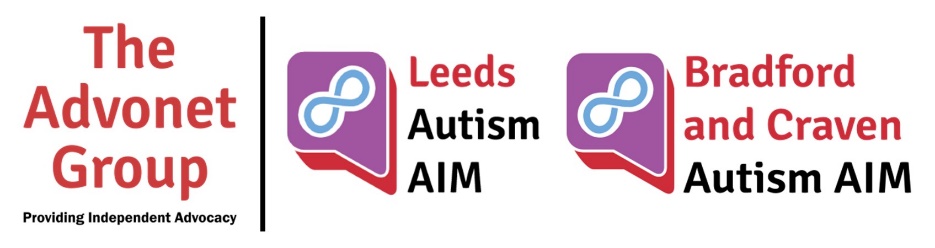 Autism AIM: My Daily Planner
This one-page planner can help you to arrange what you want and need to do on a typical dayAutism AIM: My Daily Planner
This one-page planner can help you to arrange what you want and need to do on a typical dayAutism AIM: My Daily Planner
This one-page planner can help you to arrange what you want and need to do on a typical dayAutism AIM: My Daily Planner
This one-page planner can help you to arrange what you want and need to do on a typical dayDay: Date:TimeTaskDescriptionComplete?6am7am8am9am10am11am12pm1pm2pm3pm4pm5pm6pm7pm8pm9pm10pm11pm